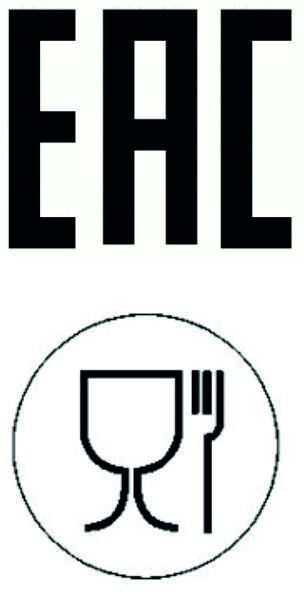 CarneBOLIC  (Карнеболик) Пищевой продукт с заданным химическим составом. Не является лекарственным средством.Товар сертифицирован.Количество питательных веществ в одной порции (32 г) продукта:Калории – 100 Холестерин – 0 мг Натрий – 130 мг Углеводы – 0 г Протеин – 24 гИнгредиенты: гидролизованный изолят говяжьего протеина, лимонная кислота, яблочная кислота, натуральные и искусственные ароматизаторы, сукралоза, ацесульфам калия, FD & C Red # 40.Не содержит ГМО.Рекомендации по применению: размешайте или взболтайте содержимое мерной ложки (около 28 грамм) гидролизного изолята  говяжьего протеина 240 мл воды. Принимайте 1-4 порции в деньМасса продукта указана на упаковке.Противопоказания: индивидуальная непереносимость компонентов продукта. Перед применением проконсультироваться с врачом. Не применять беременным, кормящим матерям и лицам до 18лет.Дата изготовления и/или срок годности: указано на упаковке. “EXP” или “Bestbefore”, или “Bestby” – означает «годен до, вкл.»Условия хранения: хранить в сухом, проветриваемом помещении при темп.до 250С, не замораживать, вдали от источников тепла и исключая попадение прямых солнечных лучей.Производитель: “Ultimate Nutrition, Inc” 7,Corporate Ave, Farmington, CT,06032, СШАОрганизация, уполномоченная на принятие претензий от потребителей: ООО «Корамболь», 197342, г.Санкт-Петербург, ул.Сердобольская, д.65, лит.А, пом.2-Н, оф.403-А         Продавец: ИП Денисов В.Б. ОГРНИП 311507411000035CarneBOLIC  (Карнеболик) Пищевой продукт с заданным химическим составом. Не является лекарственным средством.Товар сертифицирован.Количество питательных веществ в одной порции (32 г) продукта:Калории – 100 Холестерин – 0 мг Натрий – 130 мг Углеводы – 0 г Протеин – 24 гИнгредиенты: гидролизованный изолят говяжьего протеина, лимонная кислота, яблочная кислота, натуральные и искусственные ароматизаторы, сукралоза, ацесульфам калия, FD & C Red # 40.Не содержит ГМО.Рекомендации по применению: размешайте или взболтайте содержимое мерной ложки (около 28 грамм) гидролизного изолята  говяжьего протеина 240 мл воды. Принимайте 1-4 порции в деньМасса продукта указана на упаковке.Противопоказания: индивидуальная непереносимость компонентов продукта. Перед применением проконсультироваться с врачом. Не применять беременным, кормящим матерям и лицам до 18лет.Дата изготовления и/или срок годности: указано на упаковке. “EXP” или “Bestbefore”, или “Bestby” – означает «годен до, вкл.»Условия хранения: хранить в сухом, проветриваемом помещении при темп.до 250С, не замораживать, вдали от источников тепла и исключая попадение прямых солнечных лучей.Производитель: “Ultimate Nutrition, Inc” 7,Corporate Ave, Farmington, CT,06032, СШАОрганизация, уполномоченная на принятие претензий от потребителей: ООО «Корамболь», 197342, г.Санкт-Петербург, ул.Сердобольская, д.65, лит.А, пом.2-Н, оф.403-А         Продавец: ИП Денисов В.Б. ОГРНИП 311507411000035Whey Gold (Вэй Голд)  Биологически активная добавка к пище. Не является лекарственным средством.Товар сертифицирован.Состав в 1 порции, порция 34 гКалорийность 140 ккалЖиры 2 гТранс жиры 0 гНасыщенные жиры 1,5 гУглеводы 9 гХолестерин 40 мгНатрий 50 мгПротеины 20 гИнгредиенты:Протеиновая смесь Whey Gold (концентрат сывороточного белка, гидролизованный изолят сывороточного белка, изолят сывороточного белка), восковая кукурузы (Waxy Maize), натуральные ароматизаторы, сукралоза, ацесульфам калия.Не содержит ГМО.
Рекомендации по применению:По 1 порции или 34 грамма на 200-250 мл воды или молока. Утром после сна, и после тренировки. В дни отдыха - утром после сна, и между приемами еды.Масса продукта указана на упаковке.Противопоказания: индивидуальная непереносимость компонентов продукта. Перед применением проконсультироваться с врачом. Не применять беременным, кормящим матерям и лицам до 18лет.Дата изготовления и/или срок годности: указано на упаковке. “EXP” или “Bestbefore”, или “Bestby” – означает «годен до, вкл.»Условия хранения: хранить в сухом, проветриваемом помещении при темп.до 250С, не замораживать, вдали от источников тепла и исключая попадение прямых солнечных лучей.Производитель: “Ultimate Nutrition, Inc” 7,Corporate Ave, Farmington, CT,06032, СШАОрганизация, уполномоченная на принятие претензий от потребителей: ООО «Корамболь», 197342, г.Санкт-Петербург, ул.Сердобольская, д.65, лит.А, пом.2-Н, оф.403-АПродавец: ИП Денисов В.Б. ОГРНИП 311507411000035Whey Gold (Вэй Голд)  Биологически активная добавка к пище. Не является лекарственным средством.Товар сертифицирован.Состав в 1 порции, порция 34 гКалорийность 140 ккалЖиры 2 гТранс жиры 0 гНасыщенные жиры 1,5 гУглеводы 9 гХолестерин 40 мгНатрий 50 мгПротеины 20 гИнгредиенты:Протеиновая смесь Whey Gold (концентрат сывороточного белка, гидролизованный изолят сывороточного белка, изолят сывороточного белка), восковая кукурузы (Waxy Maize), натуральные ароматизаторы, сукралоза, ацесульфам калия.Не содержит ГМО.
Рекомендации по применению:По 1 порции или 34 грамма на 200-250 мл воды или молока. Утром после сна, и после тренировки. В дни отдыха - утром после сна, и между приемами еды.Масса продукта указана на упаковке.Противопоказания: индивидуальная непереносимость компонентов продукта. Перед применением проконсультироваться с врачом. Не применять беременным, кормящим матерям и лицам до 18лет.Дата изготовления и/или срок годности: указано на упаковке. “EXP” или “Bestbefore”, или “Bestby” – означает «годен до, вкл.»Условия хранения: хранить в сухом, проветриваемом помещении при темп.до 250С, не замораживать, вдали от источников тепла и исключая попадение прямых солнечных лучей.Производитель: “Ultimate Nutrition, Inc” 7,Corporate Ave, Farmington, CT,06032, СШАОрганизация, уполномоченная на принятие претензий от потребителей: ООО «Корамболь», 197342, г.Санкт-Петербург, ул.Сердобольская, д.65, лит.А, пом.2-Н, оф.403-АПродавец: ИП Денисов В.Б. ОГРНИП 311507411000035Whey Gold (Вэй Голд)  Биологически активная добавка к пище. Не является лекарственным средством.Товар сертифицирован.Состав в 1 порции, порция 34 гКалорийность 140 ккалЖиры 2 гТранс жиры 0 гНасыщенные жиры 1,5 гУглеводы 9 гХолестерин 40 мгНатрий 50 мгПротеины 20 гИнгредиенты:Протеиновая смесь Whey Gold (концентрат сывороточного белка, гидролизованный изолят сывороточного белка, изолят сывороточного белка), восковая кукурузы (Waxy Maize), натуральные ароматизаторы, сукралоза, ацесульфам калия.Не содержит ГМО.
Рекомендации по применению:По 1 порции или 34 грамма на 200-250 мл воды или молока. Утром после сна, и после тренировки. В дни отдыха - утром после сна, и между приемами еды.Масса продукта указана на упаковке.Противопоказания: индивидуальная непереносимость компонентов продукта. Перед применением проконсультироваться с врачом. Не применять беременным, кормящим матерям и лицам до 18лет.Дата изготовления и/или срок годности: указано на упаковке. “EXP” или “Bestbefore”, или “Bestby” – означает «годен до, вкл.»Условия хранения: хранить в сухом, проветриваемом помещении при темп.до 250С, не замораживать, вдали от источников тепла и исключая попадение прямых солнечных лучей.Производитель: “Ultimate Nutrition, Inc” 7,Corporate Ave, Farmington, CT,06032, СШАОрганизация, уполномоченная на принятие претензий от потребителей: ООО «Корамболь», 197342, г.Санкт-Петербург, ул.Сердобольская, д.65, лит.А, пом.2-Н, оф.403-АПродавец: ИП Денисов В.Б. ОГРНИП 311507411000035Whey Gold (Вэй Голд)  Биологически активная добавка к пище. Не является лекарственным средством.Товар сертифицирован.Состав в 1 порции, порция 34 гКалорийность 140 ккалЖиры 2 гТранс жиры 0 гНасыщенные жиры 1,5 гУглеводы 9 гХолестерин 40 мгНатрий 50 мгПротеины 20 гИнгредиенты:Протеиновая смесь Whey Gold (концентрат сывороточного белка, гидролизованный изолят сывороточного белка, изолят сывороточного белка), восковая кукурузы (Waxy Maize), натуральные ароматизаторы, сукралоза, ацесульфам калия.Не содержит ГМО.
Рекомендации по применению:По 1 порции или 34 грамма на 200-250 мл воды или молока. Утром после сна, и после тренировки. В дни отдыха - утром после сна, и между приемами еды.Масса продукта указана на упаковке.Противопоказания: индивидуальная непереносимость компонентов продукта. Перед применением проконсультироваться с врачом. Не применять беременным, кормящим матерям и лицам до 18лет.Дата изготовления и/или срок годности: указано на упаковке. “EXP” или “Bestbefore”, или “Bestby” – означает «годен до, вкл.»Условия хранения: хранить в сухом, проветриваемом помещении при темп.до 250С, не замораживать, вдали от источников тепла и исключая попадение прямых солнечных лучей.Производитель: “Ultimate Nutrition, Inc” 7,Corporate Ave, Farmington, CT,06032, СШАОрганизация, уполномоченная на принятие претензий от потребителей: ООО «Корамболь», 197342, г.Санкт-Петербург, ул.Сердобольская, д.65, лит.А, пом.2-Н, оф.403-АПродавец: ИП Денисов В.Б. ОГРНИП 311507411000035